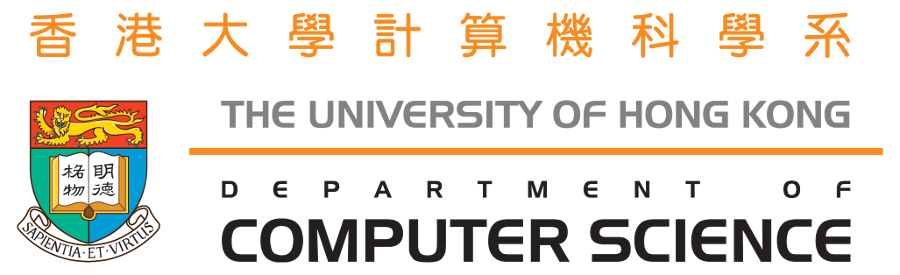                              Internship Questionnaire - Employer FeedbackThank you for supporting our programme by offering the internship. It represents an important part of our students’ professional training. This questionnaire is for obtaining feedback from the employer on the student’s performance during internship. The feedback collected will contribute to the assessment of the student concerned. All personal information will be kept strictly confidential.Company & division name:	_______________________________________________________________Size of the company/division:  [       ] <10 staff      [       ] <50 staff      [       ] 200 staff      [       ] >200 staff      Student name: ________________________________ Period of internship: ____________ to ____________                                 Student’s responsibilities:  ___________________________________________________________________                                 Feedback on the performance of the student: (Please tick the appropriate box)
(NA = Not applicable, SD = Strongly disagree, D = Disagree, N = Neutral, A = Agree, SA = Strongly Agree)Other comments on the student’s performance in this internship:Name of supervisor: ______________________________________   Capacity: ____________________________Contact No.: _________________            Email: ______________________Date: _____________________________                                                  Signature: ___________________________Business nature:[       ] IT development[       ] Banking & Finance[       ] GovernmentBusiness nature:[       ] Research & Development[       ] Telecommunication[       ] UtilitiesBusiness nature:[       ] Consultant[       ] Others, please specify ______________________________[       ] Others, please specify ______________________________QuestionsNASDDNASAThe student demonstrated the ability to design, implement, and evaluate a computer-based system, process, component, or programme to meet desired needs.The student performed his/her function effectively in teams.
The student demonstrated the ability to analyze a problem, and identify and define the computing requirements appropriate to its solution.The student was able to understand professional, social, legal and ethical responsibilities.The student was able to communicate effectively with a range of audiences.
The student was able to understand the impact of computing in a local, global and societal context.The student demonstrated an ability to recognize the need for, and to engage in life-long learning.The student demonstrated an ability to put knowledge into practice in this internship.The student was capable of using current techniques, skills, and tools necessary for computing practice with an understanding of the limitations.The overall performance of the student was satisfactory.
You may return the completed questionnaire by one of the following ways :     By FAX to:        2858 4141By post to:       Department of Computer Science, HKU, Pokfulam Road, Hong Kong
                         (Attn: Internship Programme)Mail a soft version to:  internships@cs.hku.hk